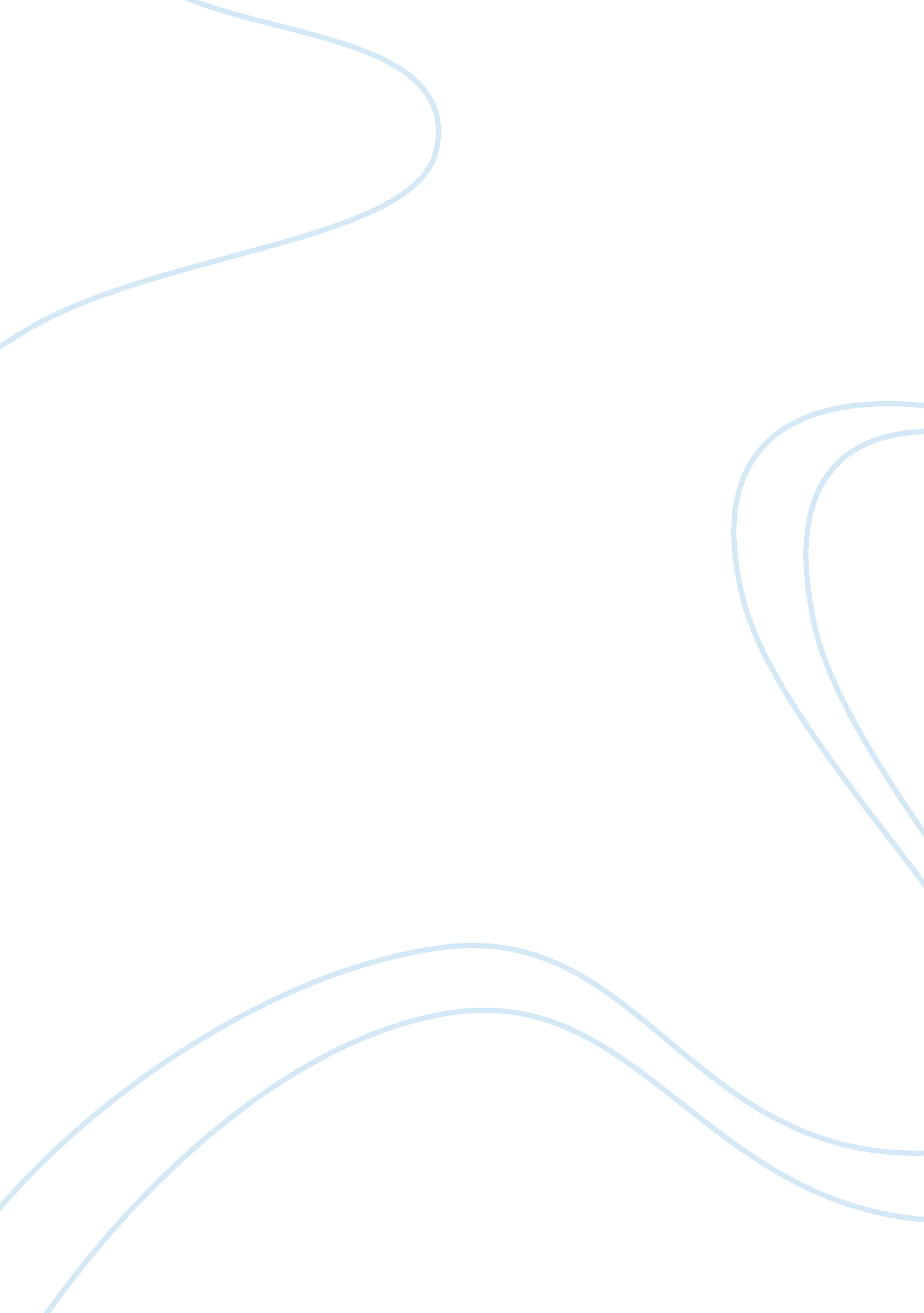 Halloween – creative writingArt & Culture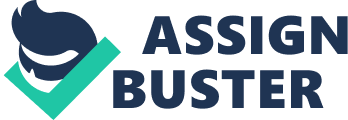 Once there was a boy he was 6 years old, and his name was Michael Myers, his sister was only 15 when on one Halloween Michaels mum and dad went to a parents evening. So his sister was looking after him for the night his sister Samantha decided to invite her boyfriend round Michael had always thought that no one loved him. So he decided that tonight was the night to get revenge his sister was in her bedroom getting ready. So Michael went down stairs into the kitchen and got a very large bread knife he went upstairs his sister Samantha was brushing her long brown hair when suddenly she felt a sharp pain in the left hand side of her back. She turned to see that her brother had a Halloween mask on and he had his sister's blood all over the knife and his Halloween suit. When his Mom and Dad arrived Michael went to the door and his mom said to him " Why is there blood all over your costume"? But he didn't say why! So his mom and dad went upstairs to see where his sister was they both went into her room and saw her dead on the bed!! " Oh my god" Micheals mother yelled, Michael's dad Gavin said " What happened Michael" he never answered them, His mom went to call the police and an ambulance, she slowly picked up the phone her hand was shaking as she dialled 911, she felt sick, Gavin had hold of Michael " What happened son, did someone come in and kill Sammy" he yelled, then suddenly Michael said " No dad it was me, I killed Samantha" His dad stood there in shock! Jill" he shouted " Jill Michael killed Samantha" he muttered, " is this true Michael" she said softly " yes mom its true I killed Samantha" he yelled, just as he said it the police and ambulance arrived " A murder has been committed mam? The police officer said, " erm yes my daughter she has been murdered" Jill said sadly " Im officer Brown could you tell me what exactly happened" Officer brown said " Well Samantha was babysitting Michael whilst me and Gavin where at Michaels parents evening, and when we came back Michael was outside covered in blood with a bread knife, and next minute I went to see Samantha and she was dead" She sobbed , the officer was writing everything down , he looked at Michael . Has your son ever done this before" officer brown said, " Of course not my son isn't a murderer" she yelled " Well Michael is going have to go to a murderer unit" he said " You mean he is going to have treatment and will not be allowed out for some time" she questioned, " Yes mam that is right" officer brown said Gavin came up to officer brown and told him everything what will happen to Michael," but why Michael why did you kill her" Jill yelled, he didn't say anything he just stared at his mom . The officer took out his phone " what is going to happen now" Gavin asked " Well sir Michael is going to be Mental hospital , we have got to get at the bottom of this" officer brown said, " well when we he come out" Gavin said " Im just going to ring the mental hospital to get Dr Campbell here to discuss the matter further" he said! Officer brown dialled Dr Campbell, " Could you come to 7865 Tulip block" Officer brown put the phone down " He will be here in 5minuites" he said, Michael, Jill and Gavin sat on the kerb questioning Michael. Shortly after Dr Campbell arrived " ok who is the victim and who has the murderer" he softly said " Well sir Samantha Myers is dead, and this young man Michael Myers killed her" Officer brown said 